План-конспект занятия «Огонь – друг или враг»Цели: дать представление о роли огня в жизни человека;закрепить знания правил пожарной безопасности;формировать представления о поведении при угрозе пожара.Оборудование: картинки с сюжетами: лесной пожар, пожар в жилом доме, бабушка достает пироги из печки, туристы греются  костра, выплавка стали.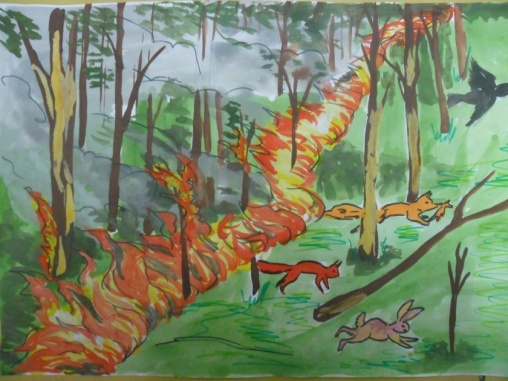 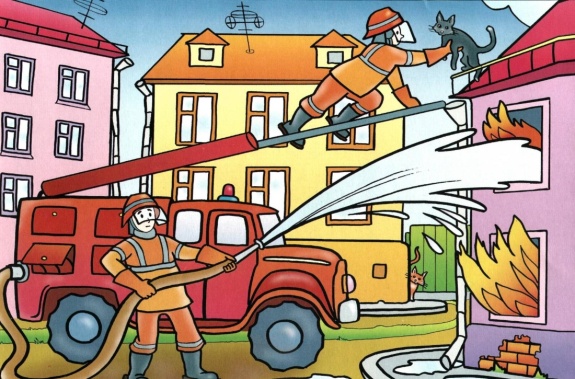 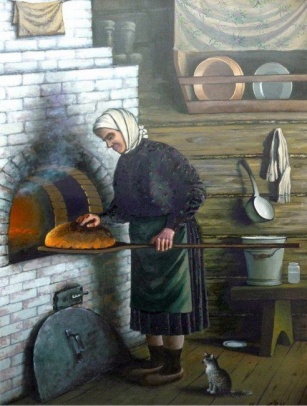 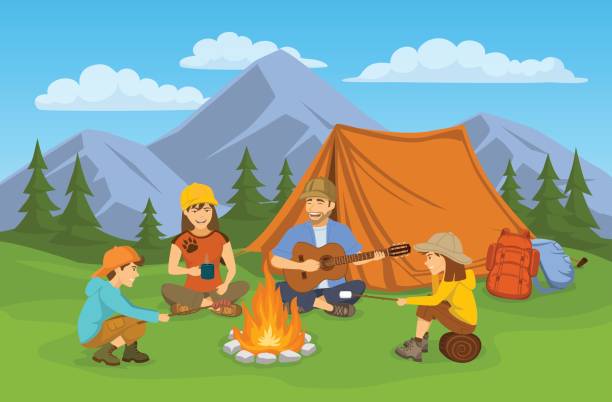 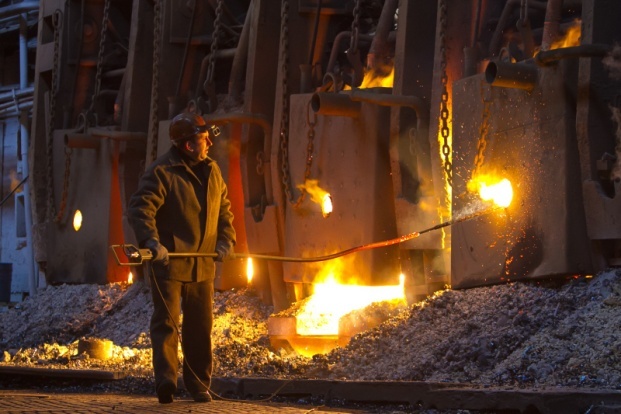 Ход занятия.В-ль показывает иллюстрации, задает вопросы:- Что изображено на картинках?- Как вы думаете, огонь добрый или злой?- На каких картинках нарисован огонь-друг и на каких -  огонь-враг?- Что нужно делать, чтобы огонь не стал врагом?В-ль предлагает прочитать стихотворение С. Маршака «Пожар», задает вопросы: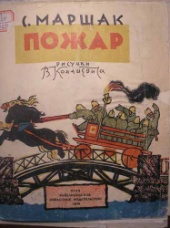 - Из-за чего начался пожар?- Что загорелось в доме?- Кто спас девочку из огня?- Кого еще спас пожарный Кузьма?- Какими качествами должны обладать люди этой профессии?В-ль. Пожарные должны быть сильными, ловкими, смелыми.Физкультминутка Огонь – удивительная сила природы, которая может быть доброй и злой. Добрый огонь помогает приготовить пищу, освещает дом, если нет электричества; плавит металл, из которого потом сделают много полезных вещей. Но если с огнем обращаться неосторожно, он может принести много вреда. От непотушенного костра может сгореть весь лес, а баловство со спичками приведет к пожару в доме, от которого могут погибнуть люди. Поэтому всегда нужно помнить и соблюдать правила пожарной безопасности.***Знают все: человек без огняНе живет не единого дня!При огне, как при солнце, светло!При огне и зимою тепло!Посмотрите ребята вокруг:Нам огонь – повседневный друг!Но когда мы небрежны с огнем,Он становится страшным врагом.Человеку друг огонь,Только зря его не тронь!Если будешь баловать,То беды не миновать,От огня несдобровать!Знайте, в гневе он сердит:Ничего не пощадит.Уничтожить может садик,Поле хлебное, твой домИ у дома все кругом!А взметнувшись до небес,Перекинется на лес.Гибнут в пламени пожараДаже люди иногда.Это помните всегда!Это помните всегда!В-ль предлагает поупражняться, как нужно действовать при возникновении пожара (элемент практикума по эвакуации при угрозе пожара).Текст Движения детейЧтобы сильным стать и ловким,Сгибание и разгибание рук к плечам – в стороныПриступаем к тренировке:Ходьба на местеНосом вдох, а выдох ртом.Дышим глубже, а потомРуки вверх – вдох, вниз – выдох.Шаг на месте, не спеша.Ходьба на месте.Как погода хороша!Прыжки на местеНе боимся мы пороши.Ходьба на месте.Ловим снег – хлопок в ладоши.Хлопки в ладоши.Руки в стороны, по швамРуки в стороны.Хватит снега нам и вам.Хлопки в ладоши.